Автономная некоммерческая профессиональная образовательная организация «УРАЛЬСКИЙ ПРОМЫШЛЕННО – ЭКОНОМИЧЕСКИЙ ТЕХНИКУМ»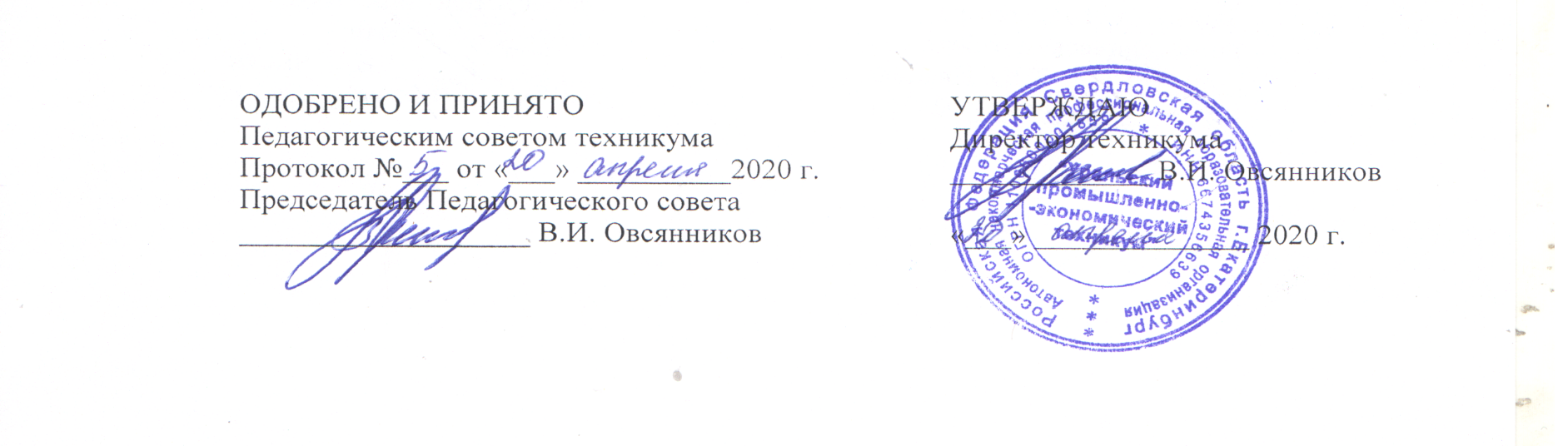 ПОЛОЖЕНИЕО порядке формирования, ведения и хранения личных дел слушателей дополнительных профессиональных программ и программ профессионального обученияЕкатеринбург 2020 г.1. Общие положенияНастоящее Положение о порядке формирования, ведения и хранения личных дел слушателей дополнительных профессиональных программ и программ профессионального обучения (далее - Положение) устанавливает единые требования к формированию, ведению и хранению личных дел слушателей в АН ПОО «Уральский промышленно-экономический техникум» Настоящее Положение разработано в соответствии с Федеральным законом от 29.12.2012 № 273-ФЗ «Об образовании в Российской Федерации», Федеральным законом от 27.07.2006 № 152-ФЗ «О персональных данных», приказом Минобрнауки России от 01.07.2013 № 499 «Об утверждении Порядка организации и осуществления образовательной деятельности по дополнительным профессиональным программам»,приказом Министерства культуры Российской Федерации от 31.03.15 № 526 «Об утверждении правил организации хранения, комплектования, учета и использования документов архивного фонда российской федерации и других архивных документов в органах государственной власти, органах местного самоуправления и организациях» Сведения, содержащиеся в материалах личных дел слушателей, относятся к персональным данным и являются конфиденциальной информацией, которая не может передаваться третьим лицам за исключением случаев, предусмотренных законодательством Российской Федерации.                             2. Порядок формирования личных дел слушателейФормирование, ведение и текущее хранение личных дел слушателей осуществляется сотрудниками АН ПОО «Уральский промышленно-экономический техникум» и его филиалов, где проходит обучение.          2.2Личное дело слушателя по дополнительной профессиональной программе и программе профессионального обучения формируется в соответствии с локальным нормативным актом «Правила приема слушателей на обучение по дополнительным профессиональным программам» и содержит следующие документы:             - титульный лист и опись личного дела (приложение 1,2)- личное заявление слушателя на имя директора  или заявку на обучение, направление от службы занятости и т.д (Приложение 3)-копию документа, удостоверяющего личность (паспорт или документ его заменяющий);копию документа об образовании и о квалификации;копию документ(ов) иностранного государства об образовании, признаваемого эквивалентным в Российской Федерации документу установленного образца об образовании, со свидетельством об установлении его эквивалентности, либо легализованного в порядке, установленном законодательством Российской Федерации, и приложения к нему, а также перевода на русский язык документа иностранного государства об образовании и приложения к нему;копию документ(ов) о квалификации, подтверждающих освоенные ранее дополнительные профессиональные программы (при необходимости и по желанию поступающего);копию свидетельства об изменении фамилии, имени, отчества (при необходимости);копию трудовой книжки, трудовых договоров и/или справку с места работы на фирменном бланке организации о подтверждении общего стажа работы и функциональных обязанностях (для лиц, поступающих на обучение по дополнительным профессиональным программам, условиями реализации которых предусматривается наличие опыта профессиональной деятельности);справку об обучении от организации, осуществляющей образовательную деятельность (для лиц, осваивающих образовательные программы высшего и среднего профессионального образования);договор об оказании платных образовательных услуг или копия государственного контракта;учетная  карточка обучающегося, с согласием  на обработку персональных данных.(Приложение 4)копию приказа о зачислении на обучение (Приложение 5);копию приказа об отчислении в связи с завершением обучения;копию выданного документа установленного образца (удостоверения о повышении квалификации или диплома о профессиональной переподготовке, свидетельство о профессиональном обучении).Все документы личного дела помещаются в папку. Обложка личного дела содержит следующую информацию: фамилию, имя, отчество слушателя; дату начала комплектования личного дела; дату окончания комплектования личного дела, количество листов.Листы личного дела нумеруются. Номер проставляется арабскими цифрами в правом верхнем углу, не задевая текста документов, черным графитным карандашом. Запрещается применение чернил и цветных карандашей для нумерации листов.При реализации дополнительных профессиональных программ повышения квалификации  и профессионального обучения допускается формирование дела на группу слушателей. (Приложение  6). В дело группы слушателей входит журнал теоретического и практического обучения, расписание занятий, дневники и договоры производственного обучения.Порядок ведения личных дел слушателейЛичное дело слушателя, обучающегося по дополнительной профессиональной программе профессиональной переподготовки или профессионального обучения, (далее - слушатели) ведется в течение всего периода обучения слушателя до момента его отчисления в связи с завершением обучения или по другим основаниям.Ответственность за ведение и хранение личных дел слушателей программ профессиональной переподготовки в период обучения возлагается на работников АН ПОО «Уральский промышленно-экономический техникум» и его филиалов, где проходит обучениеВ личное дело слушателей программ профессиональной переподготовки дополнительно к документам, перечисленным в пункте 2.2, прикладываются:документы о перезачетах дисциплин (при наличии);заявление об отчислении по собственному желанию (при наличии);копии справок, выданных слушателю во время и /или по завершении обучения (при наличии);копия протокола заседания итоговой аттестационной комиссии по приему итогового аттестационного экзамена по программе профессиональной переподготовки;При изменении персональных данных слушателя необходимые изменения вносятся на обложку личного дела (прежние данные заключаются в скобки, сверху надписываются новые данные).При восстановлении отчисленных ранее лиц в число слушателей новое дело не заводится, продолжается ведение личного дела, сформированного ранее. В личное дело помещается копия приказа о восстановлении слушателя.По программам повышения квалификации формируется дело на группу слушателей, которое дополнительно к документам, перечисленным в пункте 2.2, содержит:копию справок, выданных слушателям во время и/или по завершении обучения;копию зачетно-экзаменационной ведомости итоговой аттестации слушателей дополнительной профессиональной программы повышения квалификации;отзыв заказчика (при наличии).3.6 При досрочном отчислении слушателя по его требованию ему выдается справка об обучении или о периоде обучения с перечислением изученных дисциплин, указанием их объема в часах и результатов аттестации по каждой из дисциплин.Передача личных дел слушателей на архивное хранениеЛичные дела слушателей дополнительных профессиональных программ повышения квалификации по истечении сроков оперативного хранения (5 лет) уничтожаются в установленном порядке на основании акта об уничтожении документов.Личные дела слушателей программ профессиональной переподготовки и профессионального обучения по описи передаются на архивное хранение по истечении срока оперативного хранения, не позднее 3 месяцев после окончания данного срока (Приложения 6,7).Оформление личных дел слушателей программ профессиональной переподготовки, передаваемых на архивное хранение, и составление их описи осуществляется сотрудниками АН ПОО «Уральский промышленно-экономический техникум»В случае выдачи дубликата документа о квалификации выпускнику, личное дело которого находится на архивном хранении, структурное подразделение, оформившее документ, по описи передает в архивный отдел заявление на выдачу дубликата, Приложение №1Автономная некоммерческая профессиональная образовательная организация«УРАЛЬСКИЙ ПРОМЫШЛЕННО – ЭКОНОМИЧЕСКИЙ ТЕХНИКУМ»ЛИЧНОЕ ДЕЛО СЛУШАТЕЛЯ_____________________________________Фамилия______________________________________________Имя_______________________________________ОтчествоПо программе ________________________________________________«наименование программы»Приложение № 2ВНУТРЕННЯЯ ОПИСЬдокументов личного дела ФИО слушателя: ________________________________________________________Итого: _цифрами и в скобках прописью_____ документовКоличество листов внутренней описи_____цифрами и в скобках прописью_________________Приложение 3НА БЛАНКЕ ПРЕДПРИЯТИЯДиректору АН ПОО «Уральский промышленно-экономический техникум»Заявка на обучениеСогласие на обработку персональных данныхв соответствии с п.4. ст.9 Федерального закона от 27.07.2006 г. №152-ФЗ «О персональных данных» принимаю решение о предоставлении моих персональных данных Автономной некоммерческой профессиональной образовательной организации "Уральский промышленно-экономический техникум" ИНН 6674356639, 620089, г. Екатеринбург, Самоцветный бульвар 5, офис 10.Даю согласие на обработку персональных данных в целях обеспечения законности, прав, обязанностей, ответственности, исполнения договорных обязательств, стороной в которых я являюсь либо договорных обязательств, заключенных в мою пользу.Даю согласие на обработку следующих персональных данных:Фамилия, имя, отчество; дата рождения; сведения об образовании; сведения о месте  работы, профессии (должности), квалификации (разряде), стаже; абонентский/рабочий  (телефонный) номер.Даю согласие на совершение следующих действий с персональными данными:сбор, запись, систематизация, накопление, хранение, уточнение (обновление или изменение), извлечение, использование, передачу (распространение, предоставление, доступ), в том числе передачу третьим лицам (государственным учреждениям, иным учреждениям, а также сторонним организациям, осуществляющих деятельность  в рамках договорных обязательств с АН ПОО "Уральский промышленно-экономический техникум", внесение данных о документах об образовании в ФИС ФРДО, если это необходимо для поддержания, обеспечения и нормального функционирования учебного процесса; обезличивание, блокирование, удаление, уничтожение, а также осуществление любых иных действий с персональными данными в соответствии с действующим законодательством.	Настоящее Согласие  действует с момента его подписания на срок действия договорных обязательств, но не более 5 лет и может быть отозвано путем подачи письменного уведомления АН ПОО "Уральский промышленно-экономический техникум" не менее чем за 1 (один) месяц до момента отзыва.         «____»_________________20__г.          _________________/____________           (Фамилия, инициалы)           (подпись) Приложение 5Автономная некоммерческая профессиональная образовательная организация«УРАЛЬСКИЙ ПРОМЫШЛЕННО – ЭКОНОМИЧЕСКИЙ ТЕХНИКУМ»ПРИКАЗ___.___.20___г.                                                                            		№ 01-03/_____г. ЕкатеринбургО проведении обучения                  В  соответствии  с  государственным контрактом от 18.09.2015 № 130/2015, заявкой на обучение  и т.д в АН ПОО «Уральский промышленно-экономический техникум»  ПРИКАЗЫВАЮ:	Директор                      					В.И. ОвсянниковПриложение  6Автономная некоммерческая профессиональная образовательная организация«УРАЛЬСКИЙ ПРОМЫШЛЕННО – ЭКОНОМИЧЕСКИЙ ТЕХНИКУМ»ОПИСЬ ЛИЧНЫХ ДЕЛ СЛУШАТЕЛЕЙ ГРУППЫНаименование структурного подразделения:___________________________________________________________________________________________Наименование программы: _________________________________________________________________________ Объем часов: ____  Форма обучения: ___________________  Срок обучения (в соответствии с договором):  с  ___________  по _____________Дата проверки: ______________	Проверил: Фамилия И.О. Примечание: * Указывается наименование документа, серия, номер, дата выдачи, например, «диплом специалиста/ бакалавра/магистра, АВС 0432795, 30.06.1998, или «справка из вуза «наименование» от дата № номерПриложение №7АКТприема-передачи личных дел «___»___________ 20 __ г.                     Екатеринбург                             №_______________ Должность лица, передающего личные дела, Фамилия Имя Отчество передает, должность лица, принимающего личные дела, Фамилия Имя Отчество принимает следующие личные дела слушателей список личных делПриложение №8АКТ_____   ___________ 20__ г. № ____о выделении к уничтожению документов, не подлежащих хранениюНа основании «Перечня типовых управленческих архивных документов, образующихся в процессе деятельности государственных органов, органов местного самоуправления и организаций, с указанием сроков хранения», утвержденного приказом Министерства культуры от 25 августа 2010 г. № 558, «Перечня типовых документов, образующихся в деятельности госкомитетов, министерств, ведомств и других учреждений, организаций, предприятий, с указанием сроков хранения», утвержденный начальником Главного архивного управления при Совете Министров СССР 15 августа . отобраны к уничтожению как не имеющие научно-исторической ценности и утратившие практическое значение следующие дела и документы _____________________ АН ПОО «Уральский промышленно-экономический техникум» за __________ годы:Итого: _________________ дел за ________________ годы. _____________________________		________________		______________________(наименование должности составителя)	 (подпись) 			(расшифровка подписи)___ ____________ 20__г.СОГЛАСОВАНО_____________   _________________(подпись)              (расшифровка подписи)___ ________________ 202__г.Документы в количестве ____________________________________________________ дел(цифрами и прописью)уничтожены путем сжигания.Наименование должности работника,
ответственного за ведение делопроизводства
в структурном подразделении		             _____________   __________________                (подпись)              (расшифровка подписи)___ ________________ 202__г.СДАТОЧНАЯ ОПИСЬ № ___дел постоянного срока хранения / по личному составу (ненужное зачеркнуть)В данную опись внесено _______ (_______________________)  дел с № ____ по № _____(цифрами)		(прописью)___________________________	____________________	_____________________(наименование должности составителя)		(подпись)		     (инициалы, фамилия)___ _________ 20____ г.  Передал ______________ ____ дел ___________________________	____________________	_____________________(наименование должности)		(подпись)		 (инициалы, фамилия)___ _________ 201____г.  Принял  ______________ _____ дел ___________________________	__________________	_____________________(наименование должности)		(подпись)		(инициалы, фамилия)___ _________ 201_____ г.  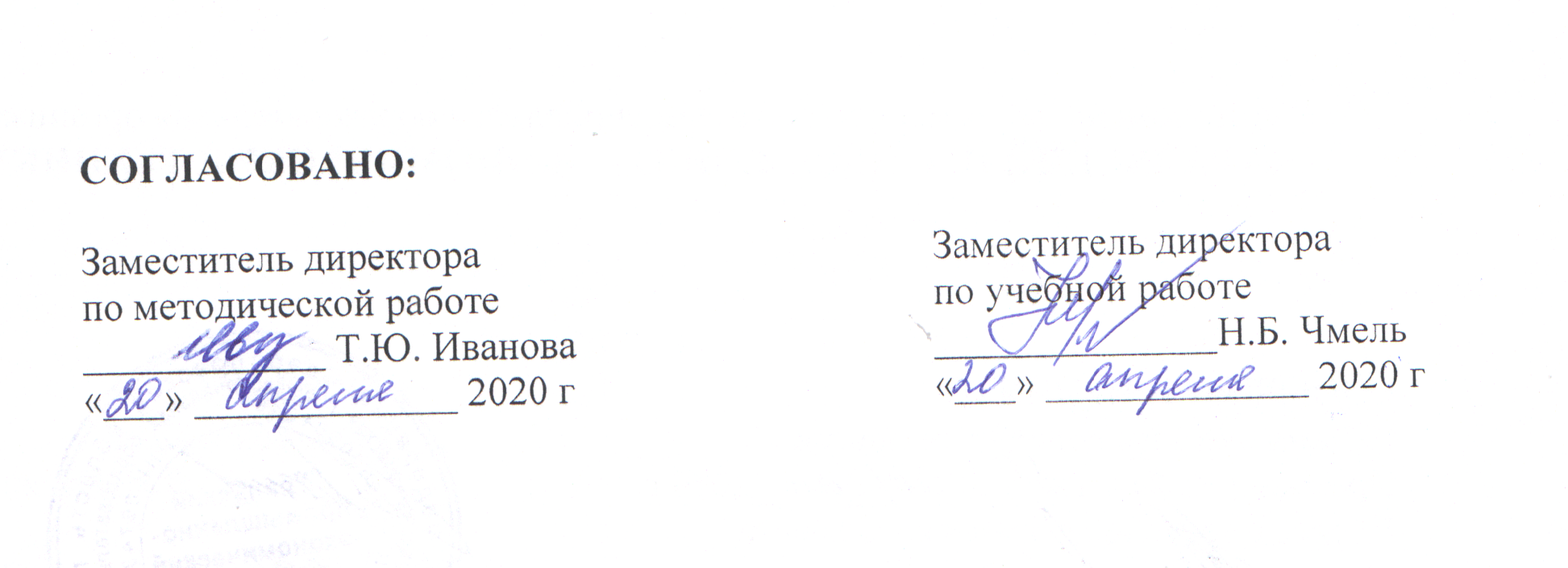 Начато: датаОкончено: дата На _______ листах Хранить 75 лет№ п/пНаименование документа№№ листов делаПримечаниеЗаявка, направление,Личное заявлениеЛичная карточкаКопия паспортаКопия документа об образованииКопия полученного документаДоговор на обучение слушателя (или на группу слушателей)Копия приказа на зачисление (или на группу слушателей)Копия ведомости промежуточной аттестации( или на группу слушателей)Протокол итоговой аттестации ( или на группу слушателей)Копия приказа на отчисление ( или на группу слушателей)Тесты и др.материалыПредприятиеПредприятиеПредприятиеПредприятиеПредприятиеПредприятиеПредприятиепросит принять наших сотрудников в количествепросит принять наших сотрудников в количествепросит принять наших сотрудников в количествепросит принять наших сотрудников в количествепросит принять наших сотрудников в количествепросит принять наших сотрудников в количествепросит принять наших сотрудников в количествепросит принять наших сотрудников в количествепросит принять наших сотрудников в количествепросит принять наших сотрудников в количествепросит принять наших сотрудников в количествепросит принять наших сотрудников в количествепросит принять наших сотрудников в количествепросит принять наших сотрудников в количествепросит принять наших сотрудников в количествепросит принять наших сотрудников в количествепросит принять наших сотрудников в количествепросит принять наших сотрудников в количествепросит принять наших сотрудников в количествепросит принять наших сотрудников в количествепросит принять наших сотрудников в количествепросит принять наших сотрудников в количествепросит принять наших сотрудников в количествепросит принять наших сотрудников в количествепросит принять наших сотрудников в количествечеловек человек человек человек человек человек человек человек человек человек человек человек человек человек человек для обучения по профессии/программе для обучения по профессии/программе для обучения по профессии/программе для обучения по профессии/программе для обучения по профессии/программе для обучения по профессии/программе для обучения по профессии/программе для обучения по профессии/программе для обучения по профессии/программе для обучения по профессии/программе для обучения по профессии/программе для обучения по профессии/программе для обучения по профессии/программе для обучения по профессии/программе для обучения по профессии/программе для обучения по профессии/программе для обучения по профессии/программе для обучения по профессии/программе для обучения по профессии/программе для обучения по профессии/программе для обучения по профессии/программе для обучения по профессии/программе для обучения по профессии/программе для обучения по профессии/программе для обучения по профессии/программе для обучения по профессии/программе для обучения по профессии/программе для обучения по профессии/программе для обучения по профессии/программе для обучения по профессии/программе для обучения по профессии/программе для обучения по профессии/программе для обучения по профессии/программе для обучения по профессии/программе для обучения по профессии/программе для обучения по профессии/программе для обучения по профессии/программе для обучения по профессии/программе для обучения по профессии/программе для обучения по профессии/программе для обучения по профессии/программе для обучения по профессии/программе для обучения по профессии/программе для обучения по профессии/программе для обучения по профессии/программе для обучения по профессии/программе первичное обучение или переаттестация (ненужное вычеркнуть!)первичное обучение или переаттестация (ненужное вычеркнуть!)первичное обучение или переаттестация (ненужное вычеркнуть!)первичное обучение или переаттестация (ненужное вычеркнуть!)первичное обучение или переаттестация (ненужное вычеркнуть!)первичное обучение или переаттестация (ненужное вычеркнуть!)первичное обучение или переаттестация (ненужное вычеркнуть!)первичное обучение или переаттестация (ненужное вычеркнуть!)первичное обучение или переаттестация (ненужное вычеркнуть!)первичное обучение или переаттестация (ненужное вычеркнуть!)первичное обучение или переаттестация (ненужное вычеркнуть!)первичное обучение или переаттестация (ненужное вычеркнуть!)первичное обучение или переаттестация (ненужное вычеркнуть!)первичное обучение или переаттестация (ненужное вычеркнуть!)первичное обучение или переаттестация (ненужное вычеркнуть!)первичное обучение или переаттестация (ненужное вычеркнуть!)первичное обучение или переаттестация (ненужное вычеркнуть!)первичное обучение или переаттестация (ненужное вычеркнуть!)первичное обучение или переаттестация (ненужное вычеркнуть!)первичное обучение или переаттестация (ненужное вычеркнуть!)первичное обучение или переаттестация (ненужное вычеркнуть!)первичное обучение или переаттестация (ненужное вычеркнуть!)первичное обучение или переаттестация (ненужное вычеркнуть!)первичное обучение или переаттестация (ненужное вычеркнуть!)первичное обучение или переаттестация (ненужное вычеркнуть!)первичное обучение или переаттестация (ненужное вычеркнуть!)первичное обучение или переаттестация (ненужное вычеркнуть!)первичное обучение или переаттестация (ненужное вычеркнуть!)первичное обучение или переаттестация (ненужное вычеркнуть!)первичное обучение или переаттестация (ненужное вычеркнуть!)первичное обучение или переаттестация (ненужное вычеркнуть!)первичное обучение или переаттестация (ненужное вычеркнуть!)первичное обучение или переаттестация (ненужное вычеркнуть!)первичное обучение или переаттестация (ненужное вычеркнуть!)первичное обучение или переаттестация (ненужное вычеркнуть!)первичное обучение или переаттестация (ненужное вычеркнуть!)первичное обучение или переаттестация (ненужное вычеркнуть!)первичное обучение или переаттестация (ненужное вычеркнуть!)первичное обучение или переаттестация (ненужное вычеркнуть!)первичное обучение или переаттестация (ненужное вычеркнуть!)первичное обучение или переаттестация (ненужное вычеркнуть!)первичное обучение или переаттестация (ненужное вычеркнуть!)первичное обучение или переаттестация (ненужное вычеркнуть!)первичное обучение или переаттестация (ненужное вычеркнуть!)первичное обучение или переаттестация (ненужное вычеркнуть!)первичное обучение или переаттестация (ненужное вычеркнуть!)Желаемая дата начала занятий:Желаемая дата начала занятий:Желаемая дата начала занятий:Желаемая дата начала занятий:Желаемая дата начала занятий:Желаемая дата начала занятий:Желаемая дата начала занятий:Желаемая дата начала занятий:Желаемая дата начала занятий:Желаемая дата начала занятий:Желаемая дата начала занятий:Желаемая дата начала занятий:Желаемая дата начала занятий:Желаемая дата начала занятий:Желаемая дата начала занятий:202020г.г.г.г.г.г.Список обучающихся Список обучающихся Список обучающихся Список обучающихся Список обучающихся Список обучающихся Список обучающихся Список обучающихся Список обучающихся Список обучающихся Список обучающихся Список обучающихся Список обучающихся Список обучающихся Список обучающихся Список обучающихся Список обучающихся Список обучающихся Список обучающихся Список обучающихся Список обучающихся Список обучающихся Список обучающихся Список обучающихся Список обучающихся Список обучающихся Список обучающихся Список обучающихся Список обучающихся Список обучающихся Список обучающихся Список обучающихся Список обучающихся Список обучающихся Список обучающихся Список обучающихся Список обучающихся Список обучающихся Список обучающихся Список обучающихся Список обучающихся Список обучающихся Список обучающихся Список обучающихся Список обучающихся Список обучающихся Просим организовать проведение занятий с выездом преподавателя  по адресу:Просим организовать проведение занятий с выездом преподавателя  по адресу:Просим организовать проведение занятий с выездом преподавателя  по адресу:Просим организовать проведение занятий с выездом преподавателя  по адресу:Просим организовать проведение занятий с выездом преподавателя  по адресу:Просим организовать проведение занятий с выездом преподавателя  по адресу:Просим организовать проведение занятий с выездом преподавателя  по адресу:Просим организовать проведение занятий с выездом преподавателя  по адресу:Просим организовать проведение занятий с выездом преподавателя  по адресу:Просим организовать проведение занятий с выездом преподавателя  по адресу:Просим организовать проведение занятий с выездом преподавателя  по адресу:Просим организовать проведение занятий с выездом преподавателя  по адресу:Просим организовать проведение занятий с выездом преподавателя  по адресу:Просим организовать проведение занятий с выездом преподавателя  по адресу:Просим организовать проведение занятий с выездом преподавателя  по адресу:Просим организовать проведение занятий с выездом преподавателя  по адресу:Просим организовать проведение занятий с выездом преподавателя  по адресу:Просим организовать проведение занятий с выездом преподавателя  по адресу:Просим организовать проведение занятий с выездом преподавателя  по адресу:Просим организовать проведение занятий с выездом преподавателя  по адресу:Просим организовать проведение занятий с выездом преподавателя  по адресу:Просим организовать проведение занятий с выездом преподавателя  по адресу:Просим организовать проведение занятий с выездом преподавателя  по адресу:Просим организовать проведение занятий с выездом преподавателя  по адресу:Просим организовать проведение занятий с выездом преподавателя  по адресу:Просим организовать проведение занятий с выездом преподавателя  по адресу:Просим организовать проведение занятий с выездом преподавателя  по адресу:Просим организовать проведение занятий с выездом преподавателя  по адресу:Просим организовать проведение занятий с выездом преподавателя  по адресу:Просим организовать проведение занятий с выездом преподавателя  по адресу:Просим организовать проведение занятий с выездом преподавателя  по адресу:Просим организовать проведение занятий с выездом преподавателя  по адресу:Просим организовать проведение занятий с выездом преподавателя  по адресу:Просим организовать проведение занятий с выездом преподавателя  по адресу:Просим организовать проведение занятий с выездом преподавателя  по адресу:Просим организовать проведение занятий с выездом преподавателя  по адресу:Просим организовать проведение занятий с выездом преподавателя  по адресу:Просим организовать проведение занятий с выездом преподавателя  по адресу:Просим организовать проведение занятий с выездом преподавателя  по адресу:Просим организовать проведение занятий с выездом преподавателя  по адресу:Просим организовать проведение занятий с выездом преподавателя  по адресу:Просим организовать проведение занятий с выездом преподавателя  по адресу:Просим организовать проведение занятий с выездом преподавателя  по адресу:Просим организовать проведение занятий с выездом преподавателя  по адресу:Просим организовать проведение занятий с выездом преподавателя  по адресу:Просим организовать проведение занятий с выездом преподавателя  по адресу:Если не указывается, то занятия проводятся в АН ПОО «УПЭТ»Если не указывается, то занятия проводятся в АН ПОО «УПЭТ»Если не указывается, то занятия проводятся в АН ПОО «УПЭТ»Если не указывается, то занятия проводятся в АН ПОО «УПЭТ»Если не указывается, то занятия проводятся в АН ПОО «УПЭТ»Если не указывается, то занятия проводятся в АН ПОО «УПЭТ»Если не указывается, то занятия проводятся в АН ПОО «УПЭТ»Если не указывается, то занятия проводятся в АН ПОО «УПЭТ»Если не указывается, то занятия проводятся в АН ПОО «УПЭТ»Если не указывается, то занятия проводятся в АН ПОО «УПЭТ»Если не указывается, то занятия проводятся в АН ПОО «УПЭТ»Если не указывается, то занятия проводятся в АН ПОО «УПЭТ»Если не указывается, то занятия проводятся в АН ПОО «УПЭТ»Если не указывается, то занятия проводятся в АН ПОО «УПЭТ»Если не указывается, то занятия проводятся в АН ПОО «УПЭТ»Если не указывается, то занятия проводятся в АН ПОО «УПЭТ»Если не указывается, то занятия проводятся в АН ПОО «УПЭТ»Если не указывается, то занятия проводятся в АН ПОО «УПЭТ»Если не указывается, то занятия проводятся в АН ПОО «УПЭТ»Если не указывается, то занятия проводятся в АН ПОО «УПЭТ»Если не указывается, то занятия проводятся в АН ПОО «УПЭТ»Если не указывается, то занятия проводятся в АН ПОО «УПЭТ»Если не указывается, то занятия проводятся в АН ПОО «УПЭТ»Если не указывается, то занятия проводятся в АН ПОО «УПЭТ»Если не указывается, то занятия проводятся в АН ПОО «УПЭТ»Если не указывается, то занятия проводятся в АН ПОО «УПЭТ»Если не указывается, то занятия проводятся в АН ПОО «УПЭТ»Если не указывается, то занятия проводятся в АН ПОО «УПЭТ»Если не указывается, то занятия проводятся в АН ПОО «УПЭТ»Если не указывается, то занятия проводятся в АН ПОО «УПЭТ»Если не указывается, то занятия проводятся в АН ПОО «УПЭТ»Если не указывается, то занятия проводятся в АН ПОО «УПЭТ»Если не указывается, то занятия проводятся в АН ПОО «УПЭТ»Если не указывается, то занятия проводятся в АН ПОО «УПЭТ»Если не указывается, то занятия проводятся в АН ПОО «УПЭТ»Если не указывается, то занятия проводятся в АН ПОО «УПЭТ»Если не указывается, то занятия проводятся в АН ПОО «УПЭТ»Если не указывается, то занятия проводятся в АН ПОО «УПЭТ»Если не указывается, то занятия проводятся в АН ПОО «УПЭТ»Если не указывается, то занятия проводятся в АН ПОО «УПЭТ»Если не указывается, то занятия проводятся в АН ПОО «УПЭТ»Если не указывается, то занятия проводятся в АН ПОО «УПЭТ»Если не указывается, то занятия проводятся в АН ПОО «УПЭТ»Если не указывается, то занятия проводятся в АН ПОО «УПЭТ»Если не указывается, то занятия проводятся в АН ПОО «УПЭТ»Если не указывается, то занятия проводятся в АН ПОО «УПЭТ»Производственное обучение (практика) проводитсяПроизводственное обучение (практика) проводитсяПроизводственное обучение (практика) проводитсяПроизводственное обучение (практика) проводитсяПроизводственное обучение (практика) проводитсяПроизводственное обучение (практика) проводитсяПроизводственное обучение (практика) проводитсяПроизводственное обучение (практика) проводитсяПроизводственное обучение (практика) проводитсяПроизводственное обучение (практика) проводитсяПроизводственное обучение (практика) проводитсяПроизводственное обучение (практика) проводитсяПроизводственное обучение (практика) проводитсяПроизводственное обучение (практика) проводитсяПроизводственное обучение (практика) проводитсяПроизводственное обучение (практика) проводитсяПроизводственное обучение (практика) проводитсяПроизводственное обучение (практика) проводитсяПроизводственное обучение (практика) проводитсяПроизводственное обучение (практика) проводитсяПроизводственное обучение (практика) проводитсяПроизводственное обучение (практика) проводитсяПроизводственное обучение (практика) проводитсяПроизводственное обучение (практика) проводитсяПроизводственное обучение (практика) проводитсяПроизводственное обучение (практика) проводитсяПроизводственное обучение (практика) проводитсяПроизводственное обучение (практика) проводитсяПроизводственное обучение (практика) проводитсяПроизводственное обучение (практика) проводитсяПроизводственное обучение (практика) проводитсяПроизводственное обучение (практика) проводитсяПроизводственное обучение (практика) проводитсяПроизводственное обучение (практика) проводитсяПроизводственное обучение (практика) проводитсяПроизводственное обучение (практика) проводитсяПроизводственное обучение (практика) проводитсяПроизводственное обучение (практика) проводитсяПроизводственное обучение (практика) проводитсяПроизводственное обучение (практика) проводитсяПроизводственное обучение (практика) проводитсяПроизводственное обучение (практика) проводитсяПроизводственное обучение (практика) проводитсяПроизводственное обучение (практика) проводитсяПроизводственное обучение (практика) проводитсяПроизводственное обучение (практика) проводитсяна предприятии заказчика илив АН ПОО «УПЭТ»на предприятии заказчика илив АН ПОО «УПЭТ»на предприятии заказчика илив АН ПОО «УПЭТ»на предприятии заказчика илив АН ПОО «УПЭТ»на предприятии заказчика илив АН ПОО «УПЭТ»на предприятии заказчика илив АН ПОО «УПЭТ»на предприятии заказчика илив АН ПОО «УПЭТ»на предприятии заказчика илив АН ПОО «УПЭТ»на предприятии заказчика илив АН ПОО «УПЭТ»на предприятии заказчика илив АН ПОО «УПЭТ»на предприятии заказчика илив АН ПОО «УПЭТ»на предприятии заказчика илив АН ПОО «УПЭТ»на предприятии заказчика илив АН ПОО «УПЭТ»на предприятии заказчика илив АН ПОО «УПЭТ»на предприятии заказчика илив АН ПОО «УПЭТ»на предприятии заказчика илив АН ПОО «УПЭТ»на предприятии заказчика илив АН ПОО «УПЭТ»на предприятии заказчика илив АН ПОО «УПЭТ»на предприятии заказчика илив АН ПОО «УПЭТ»на предприятии заказчика илив АН ПОО «УПЭТ»на предприятии заказчика илив АН ПОО «УПЭТ»на предприятии заказчика илив АН ПОО «УПЭТ»на предприятии заказчика илив АН ПОО «УПЭТ»на предприятии заказчика илив АН ПОО «УПЭТ»на предприятии заказчика илив АН ПОО «УПЭТ»на предприятии заказчика илив АН ПОО «УПЭТ»на предприятии заказчика илив АН ПОО «УПЭТ»на предприятии заказчика илив АН ПОО «УПЭТ»на предприятии заказчика илив АН ПОО «УПЭТ»на предприятии заказчика илив АН ПОО «УПЭТ»на предприятии заказчика илив АН ПОО «УПЭТ»на предприятии заказчика илив АН ПОО «УПЭТ»на предприятии заказчика илив АН ПОО «УПЭТ»на предприятии заказчика илив АН ПОО «УПЭТ»на предприятии заказчика илив АН ПОО «УПЭТ»на предприятии заказчика илив АН ПОО «УПЭТ»на предприятии заказчика илив АН ПОО «УПЭТ»на предприятии заказчика илив АН ПОО «УПЭТ»на предприятии заказчика илив АН ПОО «УПЭТ»на предприятии заказчика илив АН ПОО «УПЭТ»на предприятии заказчика илив АН ПОО «УПЭТ»на предприятии заказчика илив АН ПОО «УПЭТ»на предприятии заказчика илив АН ПОО «УПЭТ»на предприятии заказчика илив АН ПОО «УПЭТ»на предприятии заказчика илив АН ПОО «УПЭТ»на предприятии заказчика илив АН ПОО «УПЭТ»Оплату гарантируем.Оплату гарантируем.Оплату гарантируем.Оплату гарантируем.Оплату гарантируем.Оплату гарантируем.Оплату гарантируем.Оплату гарантируем.Оплату гарантируем.Оплату гарантируем.Оплату гарантируем.юридический адресюридический адресюридический адресюридический адресюридический адресюридический адресюридический адресюридический адресюридический адресфактический адрес фактический адрес фактический адрес фактический адрес фактический адрес фактический адрес фактический адрес фактический адрес фактический адрес Наш расчетный счет №Наш расчетный счет №Наш расчетный счет №Наш расчетный счет №Наш расчетный счет №Наш расчетный счет №Наш расчетный счет №Наш расчетный счет №Наш расчетный счет №Наш расчетный счет №Наш расчетный счет №ввБИКБИКБИКк/ск/ск/ск/сИННИННИННИННКППКППКППКППКППДолжность руководителя предприятияДолжность руководителя предприятияДолжность руководителя предприятияДолжность руководителя предприятияДолжность руководителя предприятияДолжность руководителя предприятияДолжность руководителя предприятияДолжность руководителя предприятияДолжность руководителя предприятияДолжность руководителя предприятияДолжность руководителя предприятияДолжность руководителя предприятияПодписьПодписьПодписьПодписьПодписьПодписьПодписьПодписьПодписьПодписьПодписьПодписьФамилия И.О.Фамилия И.О.Фамилия И.О.Фамилия И.О.Фамилия И.О.Фамилия И.О.Фамилия И.О.Фамилия И.О.Фамилия И.О.Фамилия И.О.Фамилия И.О.Фамилия И.О.Фамилия И.О.Фамилия И.О.Фамилия И.О.Фамилия И.О.Фамилия И.О.Фамилия И.О.Главный бухгалтерГлавный бухгалтерГлавный бухгалтерГлавный бухгалтерГлавный бухгалтерГлавный бухгалтерГлавный бухгалтерГлавный бухгалтерГлавный бухгалтерГлавный бухгалтерГлавный бухгалтерГлавный бухгалтерПодписьПодписьПодписьПодписьПодписьПодписьПодписьПодписьПодписьПодписьПодписьПодписьФамилия И.О.Фамилия И.О.Фамилия И.О.Фамилия И.О.Фамилия И.О.Фамилия И.О.Фамилия И.О.Фамилия И.О.Фамилия И.О.Фамилия И.О.Фамилия И.О.Фамилия И.О.Фамилия И.О.Фамилия И.О.Фамилия И.О.Фамилия И.О.Фамилия И.О.Фамилия И.О.МПМПМПМПМПМПМПМПМПМПМПМПКонтактное лицоКонтактное лицоКонтактное лицоКонтактное лицоКонтактное лицоКонтактное лицоКонтактное лицоКонтактное лицоКонтактное лицоКонтактное лицоКонтактное лицоКонтактное лицоФамилия И.О.Фамилия И.О.Фамилия И.О.Фамилия И.О.Фамилия И.О.Фамилия И.О.Фамилия И.О.Фамилия И.О.Фамилия И.О.Фамилия И.О.Фамилия И.О.Фамилия И.О.ДолжностьПриложение 4ДолжностьПриложение 4ДолжностьПриложение 4ДолжностьПриложение 4ДолжностьПриложение 4ДолжностьПриложение 4ДолжностьПриложение 4ДолжностьПриложение 4ДолжностьПриложение 4ДолжностьПриложение 4ДолжностьПриложение 4ДолжностьПриложение 4ДолжностьПриложение 4ДолжностьПриложение 4ДолжностьПриложение 4ДолжностьПриложение 4ДолжностьПриложение 4ДолжностьПриложение 4Учетная карточка                заполняется печатными буквамиУчетная карточка                заполняется печатными буквамиУчетная карточка                заполняется печатными буквамиУчетная карточка                заполняется печатными буквамиУчетная карточка                заполняется печатными буквамиУчетная карточка                заполняется печатными буквамиУчетная карточка                заполняется печатными буквамиУчетная карточка                заполняется печатными буквамиУчетная карточка                заполняется печатными буквамиУчетная карточка                заполняется печатными буквамиУчетная карточка                заполняется печатными буквамиУчетная карточка                заполняется печатными буквамиУчетная карточка                заполняется печатными буквамиУчетная карточка                заполняется печатными буквамиУчетная карточка                заполняется печатными буквамиУчетная карточка                заполняется печатными буквамиУчетная карточка                заполняется печатными буквамиУчетная карточка                заполняется печатными буквамиУчетная карточка                заполняется печатными буквамиУчетная карточка                заполняется печатными буквамиУчетная карточка                заполняется печатными буквамиУчетная карточка                заполняется печатными буквамиУчетная карточка                заполняется печатными буквамиУчетная карточка                заполняется печатными буквамиУчетная карточка                заполняется печатными буквамиУчетная карточка                заполняется печатными буквамиУчетная карточка                заполняется печатными буквамиУчетная карточка                заполняется печатными буквамиУчетная карточка                заполняется печатными буквамиУчетная карточка                заполняется печатными буквамиУчетная карточка                заполняется печатными буквамиУчетная карточка                заполняется печатными буквамиУчетная карточка                заполняется печатными буквамиУчетная карточка                заполняется печатными буквамиУчетная карточка                заполняется печатными буквамиУчетная карточка                заполняется печатными буквамиУчетная карточка                заполняется печатными буквамиУчетная карточка                заполняется печатными буквамиУчетная карточка                заполняется печатными буквамиУчетная карточка                заполняется печатными буквамиУчетная карточка                заполняется печатными буквамиУчетная карточка                заполняется печатными буквамиУчетная карточка                заполняется печатными буквамиУчетная карточка                заполняется печатными буквамиУчетная карточка                заполняется печатными буквамиУчетная карточка                заполняется печатными буквамиУчетная карточка                заполняется печатными буквамиУчетная карточка                заполняется печатными буквамиОбучающегося в АН ПОО «Уральский промышленно-экономический техникум» - г.______________________Обучающегося в АН ПОО «Уральский промышленно-экономический техникум» - г.______________________Обучающегося в АН ПОО «Уральский промышленно-экономический техникум» - г.______________________Обучающегося в АН ПОО «Уральский промышленно-экономический техникум» - г.______________________Обучающегося в АН ПОО «Уральский промышленно-экономический техникум» - г.______________________Обучающегося в АН ПОО «Уральский промышленно-экономический техникум» - г.______________________Обучающегося в АН ПОО «Уральский промышленно-экономический техникум» - г.______________________Обучающегося в АН ПОО «Уральский промышленно-экономический техникум» - г.______________________Обучающегося в АН ПОО «Уральский промышленно-экономический техникум» - г.______________________Обучающегося в АН ПОО «Уральский промышленно-экономический техникум» - г.______________________Обучающегося в АН ПОО «Уральский промышленно-экономический техникум» - г.______________________Обучающегося в АН ПОО «Уральский промышленно-экономический техникум» - г.______________________Обучающегося в АН ПОО «Уральский промышленно-экономический техникум» - г.______________________Обучающегося в АН ПОО «Уральский промышленно-экономический техникум» - г.______________________Обучающегося в АН ПОО «Уральский промышленно-экономический техникум» - г.______________________Обучающегося в АН ПОО «Уральский промышленно-экономический техникум» - г.______________________Обучающегося в АН ПОО «Уральский промышленно-экономический техникум» - г.______________________Обучающегося в АН ПОО «Уральский промышленно-экономический техникум» - г.______________________Обучающегося в АН ПОО «Уральский промышленно-экономический техникум» - г.______________________Обучающегося в АН ПОО «Уральский промышленно-экономический техникум» - г.______________________Обучающегося в АН ПОО «Уральский промышленно-экономический техникум» - г.______________________Обучающегося в АН ПОО «Уральский промышленно-экономический техникум» - г.______________________Обучающегося в АН ПОО «Уральский промышленно-экономический техникум» - г.______________________Обучающегося в АН ПОО «Уральский промышленно-экономический техникум» - г.______________________Обучающегося в АН ПОО «Уральский промышленно-экономический техникум» - г.______________________Обучающегося в АН ПОО «Уральский промышленно-экономический техникум» - г.______________________Обучающегося в АН ПОО «Уральский промышленно-экономический техникум» - г.______________________Обучающегося в АН ПОО «Уральский промышленно-экономический техникум» - г.______________________Обучающегося в АН ПОО «Уральский промышленно-экономический техникум» - г.______________________Обучающегося в АН ПОО «Уральский промышленно-экономический техникум» - г.______________________Обучающегося в АН ПОО «Уральский промышленно-экономический техникум» - г.______________________Обучающегося в АН ПОО «Уральский промышленно-экономический техникум» - г.______________________Обучающегося в АН ПОО «Уральский промышленно-экономический техникум» - г.______________________Обучающегося в АН ПОО «Уральский промышленно-экономический техникум» - г.______________________Обучающегося в АН ПОО «Уральский промышленно-экономический техникум» - г.______________________Обучающегося в АН ПОО «Уральский промышленно-экономический техникум» - г.______________________Обучающегося в АН ПОО «Уральский промышленно-экономический техникум» - г.______________________Обучающегося в АН ПОО «Уральский промышленно-экономический техникум» - г.______________________Обучающегося в АН ПОО «Уральский промышленно-экономический техникум» - г.______________________Обучающегося в АН ПОО «Уральский промышленно-экономический техникум» - г.______________________Обучающегося в АН ПОО «Уральский промышленно-экономический техникум» - г.______________________Обучающегося в АН ПОО «Уральский промышленно-экономический техникум» - г.______________________Обучающегося в АН ПОО «Уральский промышленно-экономический техникум» - г.______________________Обучающегося в АН ПОО «Уральский промышленно-экономический техникум» - г.______________________Обучающегося в АН ПОО «Уральский промышленно-экономический техникум» - г.______________________Обучающегося в АН ПОО «Уральский промышленно-экономический техникум» - г.______________________Обучающегося в АН ПОО «Уральский промышленно-экономический техникум» - г.______________________Обучающегося в АН ПОО «Уральский промышленно-экономический техникум» - г.______________________Фамилия    Фамилия    Фамилия    Фамилия    ИмяИмяИмяИмяОтчествоОтчествоОтчествоОтчествоОтчествоДата  рождения                                                             СНИЛСДата  рождения                                                             СНИЛСДата  рождения                                                             СНИЛСДата  рождения                                                             СНИЛСДата  рождения                                                             СНИЛСДата  рождения                                                             СНИЛСДата  рождения                                                             СНИЛСДата  рождения                                                             СНИЛСДата  рождения                                                             СНИЛСДата  рождения                                                             СНИЛСДата  рождения                                                             СНИЛСДата  рождения                                                             СНИЛСДата  рождения                                                             СНИЛСДата  рождения                                                             СНИЛСДата  рождения                                                             СНИЛСДата  рождения                                                             СНИЛСДата  рождения                                                             СНИЛСДата  рождения                                                             СНИЛСДата  рождения                                                             СНИЛСДата  рождения                                                             СНИЛСДата  рождения                                                             СНИЛСДата  рождения                                                             СНИЛСДата  рождения                                                             СНИЛСДата  рождения                                                             СНИЛСДата  рождения                                                             СНИЛСДата  рождения                                                             СНИЛСДата  рождения                                                             СНИЛСДата  рождения                                                             СНИЛСДата  рождения                                                             СНИЛСДата  рождения                                                             СНИЛСДата  рождения                                                             СНИЛСДата  рождения                                                             СНИЛСДата  рождения                                                             СНИЛСДата  рождения                                                             СНИЛСДата  рождения                                                             СНИЛСДата  рождения                                                             СНИЛСДата  рождения                                                             СНИЛСДата  рождения                                                             СНИЛСДата  рождения                                                             СНИЛСДата  рождения                                                             СНИЛСДата  рождения                                                             СНИЛСДата  рождения                                                             СНИЛСДата  рождения                                                             СНИЛСДата  рождения                                                             СНИЛСДата  рождения                                                             СНИЛСДата  рождения                                                             СНИЛСДата  рождения                                                             СНИЛСДата  рождения                                                             СНИЛСОбразование:     н/среднее (8,9 кл.), среднее (10,11 кл., училище), средне-специальное (техникум)н/высшее,  высшее         подчеркнуть документ об образовании серия                   №                                                 дата выдачиОбразование:     н/среднее (8,9 кл.), среднее (10,11 кл., училище), средне-специальное (техникум)н/высшее,  высшее         подчеркнуть документ об образовании серия                   №                                                 дата выдачиОбразование:     н/среднее (8,9 кл.), среднее (10,11 кл., училище), средне-специальное (техникум)н/высшее,  высшее         подчеркнуть документ об образовании серия                   №                                                 дата выдачиОбразование:     н/среднее (8,9 кл.), среднее (10,11 кл., училище), средне-специальное (техникум)н/высшее,  высшее         подчеркнуть документ об образовании серия                   №                                                 дата выдачиОбразование:     н/среднее (8,9 кл.), среднее (10,11 кл., училище), средне-специальное (техникум)н/высшее,  высшее         подчеркнуть документ об образовании серия                   №                                                 дата выдачиОбразование:     н/среднее (8,9 кл.), среднее (10,11 кл., училище), средне-специальное (техникум)н/высшее,  высшее         подчеркнуть документ об образовании серия                   №                                                 дата выдачиОбразование:     н/среднее (8,9 кл.), среднее (10,11 кл., училище), средне-специальное (техникум)н/высшее,  высшее         подчеркнуть документ об образовании серия                   №                                                 дата выдачиОбразование:     н/среднее (8,9 кл.), среднее (10,11 кл., училище), средне-специальное (техникум)н/высшее,  высшее         подчеркнуть документ об образовании серия                   №                                                 дата выдачиОбразование:     н/среднее (8,9 кл.), среднее (10,11 кл., училище), средне-специальное (техникум)н/высшее,  высшее         подчеркнуть документ об образовании серия                   №                                                 дата выдачиОбразование:     н/среднее (8,9 кл.), среднее (10,11 кл., училище), средне-специальное (техникум)н/высшее,  высшее         подчеркнуть документ об образовании серия                   №                                                 дата выдачиОбразование:     н/среднее (8,9 кл.), среднее (10,11 кл., училище), средне-специальное (техникум)н/высшее,  высшее         подчеркнуть документ об образовании серия                   №                                                 дата выдачиОбразование:     н/среднее (8,9 кл.), среднее (10,11 кл., училище), средне-специальное (техникум)н/высшее,  высшее         подчеркнуть документ об образовании серия                   №                                                 дата выдачиОбразование:     н/среднее (8,9 кл.), среднее (10,11 кл., училище), средне-специальное (техникум)н/высшее,  высшее         подчеркнуть документ об образовании серия                   №                                                 дата выдачиОбразование:     н/среднее (8,9 кл.), среднее (10,11 кл., училище), средне-специальное (техникум)н/высшее,  высшее         подчеркнуть документ об образовании серия                   №                                                 дата выдачиОбразование:     н/среднее (8,9 кл.), среднее (10,11 кл., училище), средне-специальное (техникум)н/высшее,  высшее         подчеркнуть документ об образовании серия                   №                                                 дата выдачиОбразование:     н/среднее (8,9 кл.), среднее (10,11 кл., училище), средне-специальное (техникум)н/высшее,  высшее         подчеркнуть документ об образовании серия                   №                                                 дата выдачиОбразование:     н/среднее (8,9 кл.), среднее (10,11 кл., училище), средне-специальное (техникум)н/высшее,  высшее         подчеркнуть документ об образовании серия                   №                                                 дата выдачиОбразование:     н/среднее (8,9 кл.), среднее (10,11 кл., училище), средне-специальное (техникум)н/высшее,  высшее         подчеркнуть документ об образовании серия                   №                                                 дата выдачиОбразование:     н/среднее (8,9 кл.), среднее (10,11 кл., училище), средне-специальное (техникум)н/высшее,  высшее         подчеркнуть документ об образовании серия                   №                                                 дата выдачиОбразование:     н/среднее (8,9 кл.), среднее (10,11 кл., училище), средне-специальное (техникум)н/высшее,  высшее         подчеркнуть документ об образовании серия                   №                                                 дата выдачиОбразование:     н/среднее (8,9 кл.), среднее (10,11 кл., училище), средне-специальное (техникум)н/высшее,  высшее         подчеркнуть документ об образовании серия                   №                                                 дата выдачиОбразование:     н/среднее (8,9 кл.), среднее (10,11 кл., училище), средне-специальное (техникум)н/высшее,  высшее         подчеркнуть документ об образовании серия                   №                                                 дата выдачиОбразование:     н/среднее (8,9 кл.), среднее (10,11 кл., училище), средне-специальное (техникум)н/высшее,  высшее         подчеркнуть документ об образовании серия                   №                                                 дата выдачиОбразование:     н/среднее (8,9 кл.), среднее (10,11 кл., училище), средне-специальное (техникум)н/высшее,  высшее         подчеркнуть документ об образовании серия                   №                                                 дата выдачиОбразование:     н/среднее (8,9 кл.), среднее (10,11 кл., училище), средне-специальное (техникум)н/высшее,  высшее         подчеркнуть документ об образовании серия                   №                                                 дата выдачиОбразование:     н/среднее (8,9 кл.), среднее (10,11 кл., училище), средне-специальное (техникум)н/высшее,  высшее         подчеркнуть документ об образовании серия                   №                                                 дата выдачиОбразование:     н/среднее (8,9 кл.), среднее (10,11 кл., училище), средне-специальное (техникум)н/высшее,  высшее         подчеркнуть документ об образовании серия                   №                                                 дата выдачиОбразование:     н/среднее (8,9 кл.), среднее (10,11 кл., училище), средне-специальное (техникум)н/высшее,  высшее         подчеркнуть документ об образовании серия                   №                                                 дата выдачиОбразование:     н/среднее (8,9 кл.), среднее (10,11 кл., училище), средне-специальное (техникум)н/высшее,  высшее         подчеркнуть документ об образовании серия                   №                                                 дата выдачиОбразование:     н/среднее (8,9 кл.), среднее (10,11 кл., училище), средне-специальное (техникум)н/высшее,  высшее         подчеркнуть документ об образовании серия                   №                                                 дата выдачиОбразование:     н/среднее (8,9 кл.), среднее (10,11 кл., училище), средне-специальное (техникум)н/высшее,  высшее         подчеркнуть документ об образовании серия                   №                                                 дата выдачиОбразование:     н/среднее (8,9 кл.), среднее (10,11 кл., училище), средне-специальное (техникум)н/высшее,  высшее         подчеркнуть документ об образовании серия                   №                                                 дата выдачиОбразование:     н/среднее (8,9 кл.), среднее (10,11 кл., училище), средне-специальное (техникум)н/высшее,  высшее         подчеркнуть документ об образовании серия                   №                                                 дата выдачиОбразование:     н/среднее (8,9 кл.), среднее (10,11 кл., училище), средне-специальное (техникум)н/высшее,  высшее         подчеркнуть документ об образовании серия                   №                                                 дата выдачиОбразование:     н/среднее (8,9 кл.), среднее (10,11 кл., училище), средне-специальное (техникум)н/высшее,  высшее         подчеркнуть документ об образовании серия                   №                                                 дата выдачиОбразование:     н/среднее (8,9 кл.), среднее (10,11 кл., училище), средне-специальное (техникум)н/высшее,  высшее         подчеркнуть документ об образовании серия                   №                                                 дата выдачиОбразование:     н/среднее (8,9 кл.), среднее (10,11 кл., училище), средне-специальное (техникум)н/высшее,  высшее         подчеркнуть документ об образовании серия                   №                                                 дата выдачиОбразование:     н/среднее (8,9 кл.), среднее (10,11 кл., училище), средне-специальное (техникум)н/высшее,  высшее         подчеркнуть документ об образовании серия                   №                                                 дата выдачиОбразование:     н/среднее (8,9 кл.), среднее (10,11 кл., училище), средне-специальное (техникум)н/высшее,  высшее         подчеркнуть документ об образовании серия                   №                                                 дата выдачиОбразование:     н/среднее (8,9 кл.), среднее (10,11 кл., училище), средне-специальное (техникум)н/высшее,  высшее         подчеркнуть документ об образовании серия                   №                                                 дата выдачиОбразование:     н/среднее (8,9 кл.), среднее (10,11 кл., училище), средне-специальное (техникум)н/высшее,  высшее         подчеркнуть документ об образовании серия                   №                                                 дата выдачиОбразование:     н/среднее (8,9 кл.), среднее (10,11 кл., училище), средне-специальное (техникум)н/высшее,  высшее         подчеркнуть документ об образовании серия                   №                                                 дата выдачиОбразование:     н/среднее (8,9 кл.), среднее (10,11 кл., училище), средне-специальное (техникум)н/высшее,  высшее         подчеркнуть документ об образовании серия                   №                                                 дата выдачиОбразование:     н/среднее (8,9 кл.), среднее (10,11 кл., училище), средне-специальное (техникум)н/высшее,  высшее         подчеркнуть документ об образовании серия                   №                                                 дата выдачиОбразование:     н/среднее (8,9 кл.), среднее (10,11 кл., училище), средне-специальное (техникум)н/высшее,  высшее         подчеркнуть документ об образовании серия                   №                                                 дата выдачиОбразование:     н/среднее (8,9 кл.), среднее (10,11 кл., училище), средне-специальное (техникум)н/высшее,  высшее         подчеркнуть документ об образовании серия                   №                                                 дата выдачиОбразование:     н/среднее (8,9 кл.), среднее (10,11 кл., училище), средне-специальное (техникум)н/высшее,  высшее         подчеркнуть документ об образовании серия                   №                                                 дата выдачиОбразование:     н/среднее (8,9 кл.), среднее (10,11 кл., училище), средне-специальное (техникум)н/высшее,  высшее         подчеркнуть документ об образовании серия                   №                                                 дата выдачиМесто работы:Место работы:Место работы:Место работы:Место работы:Место работы:Место работы:Место работы:Место работы:Место работы:Место работы:Место работы:Место работы:Место работы:Место работы:Место работы:Место работы:Место работы:Место работы:Место работы:Место работы:Место работы:Место работы:Место работы:Место работы:Место работы:Место работы:Место работы:Место работы:Место работы:Место работы:Место работы:Место работы:Место работы:Место работы:Место работы:Место работы:Место работы:Место работы:Место работы:Место работы:Место работы:Место работы:Место работы:Место работы:Место работы:Место работы:Место работы:Цех (РЭС, участок, отдел, подразделение и т.п.):                                    Конт.тел.Цех (РЭС, участок, отдел, подразделение и т.п.):                                    Конт.тел.Цех (РЭС, участок, отдел, подразделение и т.п.):                                    Конт.тел.Цех (РЭС, участок, отдел, подразделение и т.п.):                                    Конт.тел.Цех (РЭС, участок, отдел, подразделение и т.п.):                                    Конт.тел.Цех (РЭС, участок, отдел, подразделение и т.п.):                                    Конт.тел.Цех (РЭС, участок, отдел, подразделение и т.п.):                                    Конт.тел.Цех (РЭС, участок, отдел, подразделение и т.п.):                                    Конт.тел.Цех (РЭС, участок, отдел, подразделение и т.п.):                                    Конт.тел.Цех (РЭС, участок, отдел, подразделение и т.п.):                                    Конт.тел.Цех (РЭС, участок, отдел, подразделение и т.п.):                                    Конт.тел.Цех (РЭС, участок, отдел, подразделение и т.п.):                                    Конт.тел.Цех (РЭС, участок, отдел, подразделение и т.п.):                                    Конт.тел.Цех (РЭС, участок, отдел, подразделение и т.п.):                                    Конт.тел.Цех (РЭС, участок, отдел, подразделение и т.п.):                                    Конт.тел.Цех (РЭС, участок, отдел, подразделение и т.п.):                                    Конт.тел.Цех (РЭС, участок, отдел, подразделение и т.п.):                                    Конт.тел.Цех (РЭС, участок, отдел, подразделение и т.п.):                                    Конт.тел.Цех (РЭС, участок, отдел, подразделение и т.п.):                                    Конт.тел.Цех (РЭС, участок, отдел, подразделение и т.п.):                                    Конт.тел.Цех (РЭС, участок, отдел, подразделение и т.п.):                                    Конт.тел.Цех (РЭС, участок, отдел, подразделение и т.п.):                                    Конт.тел.Цех (РЭС, участок, отдел, подразделение и т.п.):                                    Конт.тел.Цех (РЭС, участок, отдел, подразделение и т.п.):                                    Конт.тел.Цех (РЭС, участок, отдел, подразделение и т.п.):                                    Конт.тел.Цех (РЭС, участок, отдел, подразделение и т.п.):                                    Конт.тел.Цех (РЭС, участок, отдел, подразделение и т.п.):                                    Конт.тел.Цех (РЭС, участок, отдел, подразделение и т.п.):                                    Конт.тел.Цех (РЭС, участок, отдел, подразделение и т.п.):                                    Конт.тел.Цех (РЭС, участок, отдел, подразделение и т.п.):                                    Конт.тел.Цех (РЭС, участок, отдел, подразделение и т.п.):                                    Конт.тел.Цех (РЭС, участок, отдел, подразделение и т.п.):                                    Конт.тел.Цех (РЭС, участок, отдел, подразделение и т.п.):                                    Конт.тел.Цех (РЭС, участок, отдел, подразделение и т.п.):                                    Конт.тел.Цех (РЭС, участок, отдел, подразделение и т.п.):                                    Конт.тел.Цех (РЭС, участок, отдел, подразделение и т.п.):                                    Конт.тел.Цех (РЭС, участок, отдел, подразделение и т.п.):                                    Конт.тел.Цех (РЭС, участок, отдел, подразделение и т.п.):                                    Конт.тел.Цех (РЭС, участок, отдел, подразделение и т.п.):                                    Конт.тел.Цех (РЭС, участок, отдел, подразделение и т.п.):                                    Конт.тел.Цех (РЭС, участок, отдел, подразделение и т.п.):                                    Конт.тел.Цех (РЭС, участок, отдел, подразделение и т.п.):                                    Конт.тел.Цех (РЭС, участок, отдел, подразделение и т.п.):                                    Конт.тел.Цех (РЭС, участок, отдел, подразделение и т.п.):                                    Конт.тел.Цех (РЭС, участок, отдел, подразделение и т.п.):                                    Конт.тел.Цех (РЭС, участок, отдел, подразделение и т.п.):                                    Конт.тел.Цех (РЭС, участок, отдел, подразделение и т.п.):                                    Конт.тел.Цех (РЭС, участок, отдел, подразделение и т.п.):                                    Конт.тел.профессия (должность); профессия (должность); профессия (должность); профессия (должность); профессия (должность); профессия (должность); профессия (должность); профессия (должность); профессия (должность); профессия (должность); профессия (должность); профессия (должность); профессия (должность); профессия (должность); профессия (должность); профессия (должность); профессия (должность); профессия (должность); профессия (должность); профессия (должность); профессия (должность); профессия (должность); профессия (должность); профессия (должность); профессия (должность); профессия (должность); профессия (должность); профессия (должность); профессия (должность); профессия (должность); профессия (должность); профессия (должность); профессия (должность); профессия (должность); профессия (должность); профессия (должность); профессия (должность); профессия (должность); профессия (должность); профессия (должность); профессия (должность); профессия (должность); профессия (должность); профессия (должность); профессия (должность); профессия (должность); профессия (должность); профессия (должность); Стаж работы на данном предприятии_______________ (должности):_________________  Стаж работы на данном предприятии_______________ (должности):_________________  Стаж работы на данном предприятии_______________ (должности):_________________  Стаж работы на данном предприятии_______________ (должности):_________________  Стаж работы на данном предприятии_______________ (должности):_________________  Стаж работы на данном предприятии_______________ (должности):_________________  Стаж работы на данном предприятии_______________ (должности):_________________  Стаж работы на данном предприятии_______________ (должности):_________________  Стаж работы на данном предприятии_______________ (должности):_________________  Стаж работы на данном предприятии_______________ (должности):_________________  Стаж работы на данном предприятии_______________ (должности):_________________  Стаж работы на данном предприятии_______________ (должности):_________________  Стаж работы на данном предприятии_______________ (должности):_________________  Стаж работы на данном предприятии_______________ (должности):_________________  Стаж работы на данном предприятии_______________ (должности):_________________  Стаж работы на данном предприятии_______________ (должности):_________________  Стаж работы на данном предприятии_______________ (должности):_________________  Стаж работы на данном предприятии_______________ (должности):_________________  Стаж работы на данном предприятии_______________ (должности):_________________  Стаж работы на данном предприятии_______________ (должности):_________________  Стаж работы на данном предприятии_______________ (должности):_________________  Стаж работы на данном предприятии_______________ (должности):_________________  Стаж работы на данном предприятии_______________ (должности):_________________  Стаж работы на данном предприятии_______________ (должности):_________________  Стаж работы на данном предприятии_______________ (должности):_________________  Стаж работы на данном предприятии_______________ (должности):_________________  Стаж работы на данном предприятии_______________ (должности):_________________  Стаж работы на данном предприятии_______________ (должности):_________________  Стаж работы на данном предприятии_______________ (должности):_________________  Стаж работы на данном предприятии_______________ (должности):_________________  Стаж работы на данном предприятии_______________ (должности):_________________  Стаж работы на данном предприятии_______________ (должности):_________________  Стаж работы на данном предприятии_______________ (должности):_________________  Стаж работы на данном предприятии_______________ (должности):_________________  Стаж работы на данном предприятии_______________ (должности):_________________  Стаж работы на данном предприятии_______________ (должности):_________________  Стаж работы на данном предприятии_______________ (должности):_________________  Стаж работы на данном предприятии_______________ (должности):_________________  Стаж работы на данном предприятии_______________ (должности):_________________  Стаж работы на данном предприятии_______________ (должности):_________________  Стаж работы на данном предприятии_______________ (должности):_________________  Стаж работы на данном предприятии_______________ (должности):_________________  Стаж работы на данном предприятии_______________ (должности):_________________  Стаж работы на данном предприятии_______________ (должности):_________________  Стаж работы на данном предприятии_______________ (должности):_________________  Стаж работы на данном предприятии_______________ (должности):_________________  Стаж работы на данном предприятии_______________ (должности):_________________  Стаж работы на данном предприятии_______________ (должности):_________________  РазрядРазрядРазрядРазрядРазрядРазрядРазрядРазрядРазрядРазрядРазрядРазрядРазрядРазрядРазрядРазрядРазрядРазрядРазрядРазрядРазрядРазрядРазрядРазрядРазрядРазрядРазрядРазрядРазрядРазрядРазрядРазрядРазрядРазрядРазрядРазрядРазрядРазрядРазрядРазрядРазрядРазрядРазрядРазрядРазрядРазрядРазрядРазрядГруппа по ТБ (ЭБ)Группа по ТБ (ЭБ)Группа по ТБ (ЭБ)Группа по ТБ (ЭБ)Группа по ТБ (ЭБ)Группа по ТБ (ЭБ)Группа по ТБ (ЭБ)Группа по ТБ (ЭБ)Группа по ТБ (ЭБ)Группа по ТБ (ЭБ)Группа по ТБ (ЭБ)Группа по ТБ (ЭБ)Группа по ТБ (ЭБ)Группа по ТБ (ЭБ)Группа по ТБ (ЭБ)Группа по ТБ (ЭБ)Группа по ТБ (ЭБ)Группа по ТБ (ЭБ)Группа по ТБ (ЭБ)Группа по ТБ (ЭБ)Группа по ТБ (ЭБ)Группа по ТБ (ЭБ)Группа по ТБ (ЭБ)Группа по ТБ (ЭБ)Группа по ТБ (ЭБ)Группа по ТБ (ЭБ)Группа по ТБ (ЭБ)Группа по ТБ (ЭБ)Группа по ТБ (ЭБ)Группа по ТБ (ЭБ)Группа по ТБ (ЭБ)Группа по ТБ (ЭБ)Группа по ТБ (ЭБ)Группа по ТБ (ЭБ)Группа по ТБ (ЭБ)Группа по ТБ (ЭБ)Группа по ТБ (ЭБ)Группа по ТБ (ЭБ)Группа по ТБ (ЭБ)Группа по ТБ (ЭБ)Группа по ТБ (ЭБ)Группа по ТБ (ЭБ)Группа по ТБ (ЭБ)Группа по ТБ (ЭБ)Группа по ТБ (ЭБ)Группа по ТБ (ЭБ)Группа по ТБ (ЭБ)Группа по ТБ (ЭБ)Группа № ______________-20_______/дпоНаименование программы обучения: «___________________________________»Сроки обучения:  ____._____.20______по ____._____.20______Группа № ______________-20_______/дпоНаименование программы обучения: «___________________________________»Сроки обучения:  ____._____.20______по ____._____.20______Группа № ______________-20_______/дпоНаименование программы обучения: «___________________________________»Сроки обучения:  ____._____.20______по ____._____.20______Группа № ______________-20_______/дпоНаименование программы обучения: «___________________________________»Сроки обучения:  ____._____.20______по ____._____.20______Группа № ______________-20_______/дпоНаименование программы обучения: «___________________________________»Сроки обучения:  ____._____.20______по ____._____.20______Группа № ______________-20_______/дпоНаименование программы обучения: «___________________________________»Сроки обучения:  ____._____.20______по ____._____.20______Группа № ______________-20_______/дпоНаименование программы обучения: «___________________________________»Сроки обучения:  ____._____.20______по ____._____.20______Группа № ______________-20_______/дпоНаименование программы обучения: «___________________________________»Сроки обучения:  ____._____.20______по ____._____.20______Группа № ______________-20_______/дпоНаименование программы обучения: «___________________________________»Сроки обучения:  ____._____.20______по ____._____.20______Группа № ______________-20_______/дпоНаименование программы обучения: «___________________________________»Сроки обучения:  ____._____.20______по ____._____.20______Группа № ______________-20_______/дпоНаименование программы обучения: «___________________________________»Сроки обучения:  ____._____.20______по ____._____.20______Группа № ______________-20_______/дпоНаименование программы обучения: «___________________________________»Сроки обучения:  ____._____.20______по ____._____.20______Группа № ______________-20_______/дпоНаименование программы обучения: «___________________________________»Сроки обучения:  ____._____.20______по ____._____.20______Группа № ______________-20_______/дпоНаименование программы обучения: «___________________________________»Сроки обучения:  ____._____.20______по ____._____.20______Группа № ______________-20_______/дпоНаименование программы обучения: «___________________________________»Сроки обучения:  ____._____.20______по ____._____.20______Группа № ______________-20_______/дпоНаименование программы обучения: «___________________________________»Сроки обучения:  ____._____.20______по ____._____.20______Группа № ______________-20_______/дпоНаименование программы обучения: «___________________________________»Сроки обучения:  ____._____.20______по ____._____.20______Группа № ______________-20_______/дпоНаименование программы обучения: «___________________________________»Сроки обучения:  ____._____.20______по ____._____.20______Группа № ______________-20_______/дпоНаименование программы обучения: «___________________________________»Сроки обучения:  ____._____.20______по ____._____.20______Группа № ______________-20_______/дпоНаименование программы обучения: «___________________________________»Сроки обучения:  ____._____.20______по ____._____.20______Группа № ______________-20_______/дпоНаименование программы обучения: «___________________________________»Сроки обучения:  ____._____.20______по ____._____.20______Группа № ______________-20_______/дпоНаименование программы обучения: «___________________________________»Сроки обучения:  ____._____.20______по ____._____.20______Группа № ______________-20_______/дпоНаименование программы обучения: «___________________________________»Сроки обучения:  ____._____.20______по ____._____.20______Группа № ______________-20_______/дпоНаименование программы обучения: «___________________________________»Сроки обучения:  ____._____.20______по ____._____.20______Группа № ______________-20_______/дпоНаименование программы обучения: «___________________________________»Сроки обучения:  ____._____.20______по ____._____.20______Группа № ______________-20_______/дпоНаименование программы обучения: «___________________________________»Сроки обучения:  ____._____.20______по ____._____.20______Группа № ______________-20_______/дпоНаименование программы обучения: «___________________________________»Сроки обучения:  ____._____.20______по ____._____.20______Группа № ______________-20_______/дпоНаименование программы обучения: «___________________________________»Сроки обучения:  ____._____.20______по ____._____.20______Группа № ______________-20_______/дпоНаименование программы обучения: «___________________________________»Сроки обучения:  ____._____.20______по ____._____.20______Группа № ______________-20_______/дпоНаименование программы обучения: «___________________________________»Сроки обучения:  ____._____.20______по ____._____.20______Группа № ______________-20_______/дпоНаименование программы обучения: «___________________________________»Сроки обучения:  ____._____.20______по ____._____.20______Группа № ______________-20_______/дпоНаименование программы обучения: «___________________________________»Сроки обучения:  ____._____.20______по ____._____.20______Группа № ______________-20_______/дпоНаименование программы обучения: «___________________________________»Сроки обучения:  ____._____.20______по ____._____.20______Группа № ______________-20_______/дпоНаименование программы обучения: «___________________________________»Сроки обучения:  ____._____.20______по ____._____.20______Группа № ______________-20_______/дпоНаименование программы обучения: «___________________________________»Сроки обучения:  ____._____.20______по ____._____.20______Группа № ______________-20_______/дпоНаименование программы обучения: «___________________________________»Сроки обучения:  ____._____.20______по ____._____.20______Группа № ______________-20_______/дпоНаименование программы обучения: «___________________________________»Сроки обучения:  ____._____.20______по ____._____.20______Группа № ______________-20_______/дпоНаименование программы обучения: «___________________________________»Сроки обучения:  ____._____.20______по ____._____.20______Группа № ______________-20_______/дпоНаименование программы обучения: «___________________________________»Сроки обучения:  ____._____.20______по ____._____.20______Группа № ______________-20_______/дпоНаименование программы обучения: «___________________________________»Сроки обучения:  ____._____.20______по ____._____.20______Группа № ______________-20_______/дпоНаименование программы обучения: «___________________________________»Сроки обучения:  ____._____.20______по ____._____.20______Группа № ______________-20_______/дпоНаименование программы обучения: «___________________________________»Сроки обучения:  ____._____.20______по ____._____.20______Группа № ______________-20_______/дпоНаименование программы обучения: «___________________________________»Сроки обучения:  ____._____.20______по ____._____.20______Группа № ______________-20_______/дпоНаименование программы обучения: «___________________________________»Сроки обучения:  ____._____.20______по ____._____.20______Группа № ______________-20_______/дпоНаименование программы обучения: «___________________________________»Сроки обучения:  ____._____.20______по ____._____.20______Группа № ______________-20_______/дпоНаименование программы обучения: «___________________________________»Сроки обучения:  ____._____.20______по ____._____.20______Группа № ______________-20_______/дпоНаименование программы обучения: «___________________________________»Сроки обучения:  ____._____.20______по ____._____.20______Группа № ______________-20_______/дпоНаименование программы обучения: «___________________________________»Сроки обучения:  ____._____.20______по ____._____.20______Дата заполнения «____»______________20___г.Личная подписьДата заполнения «____»______________20___г.Личная подписьДата заполнения «____»______________20___г.Личная подписьДата заполнения «____»______________20___г.Личная подписьДата заполнения «____»______________20___г.Личная подписьДата заполнения «____»______________20___г.Личная подписьДата заполнения «____»______________20___г.Личная подписьДата заполнения «____»______________20___г.Личная подписьДата заполнения «____»______________20___г.Личная подписьДата заполнения «____»______________20___г.Личная подписьДата заполнения «____»______________20___г.Личная подписьДата заполнения «____»______________20___г.Личная подписьДата заполнения «____»______________20___г.Личная подписьДата заполнения «____»______________20___г.Личная подписьДата заполнения «____»______________20___г.Личная подписьДата заполнения «____»______________20___г.Личная подписьДата заполнения «____»______________20___г.Личная подписьДата заполнения «____»______________20___г.Личная подписьДата заполнения «____»______________20___г.Личная подписьДата заполнения «____»______________20___г.Личная подписьДата заполнения «____»______________20___г.Личная подписьДата заполнения «____»______________20___г.Личная подписьДата заполнения «____»______________20___г.Личная подписьДата заполнения «____»______________20___г.Личная подписьДата заполнения «____»______________20___г.Личная подписьДата заполнения «____»______________20___г.Личная подписьДата заполнения «____»______________20___г.Личная подписьДата заполнения «____»______________20___г.Личная подписьДата заполнения «____»______________20___г.Личная подписьДата заполнения «____»______________20___г.Личная подписьДата заполнения «____»______________20___г.Личная подписьДата заполнения «____»______________20___г.Личная подписьДата заполнения «____»______________20___г.Личная подписьДата заполнения «____»______________20___г.Личная подписьДата заполнения «____»______________20___г.Личная подписьДата заполнения «____»______________20___г.Личная подписьДата заполнения «____»______________20___г.Личная подписьДата заполнения «____»______________20___г.Личная подписьДата заполнения «____»______________20___г.Личная подписьДата заполнения «____»______________20___г.Личная подписьДата заполнения «____»______________20___г.Личная подписьДата заполнения «____»______________20___г.Личная подписьДата заполнения «____»______________20___г.Личная подписьДата заполнения «____»______________20___г.Личная подписьДата заполнения «____»______________20___г.Личная подписьДата заполнения «____»______________20___г.Личная подписьДата заполнения «____»______________20___г.Личная подписьДата заполнения «____»______________20___г.Личная подписьНастоящим Я, ______________________________________________________________________________________________(далее - Субъект),(Фамилия Имя Отчество полностью субъекта персональных данных)1.СС___.___.20___ по ___.___.20______  провести  обучение  для группы слушателей в г.  ___.___.20___ по ___.___.20______  провести  обучение  для группы слушателей в г.  ___.___.20___ по ___.___.20______  провести  обучение  для группы слушателей в г.  ___.___.20___ по ___.___.20______  провести  обучение  для группы слушателей в г.  ___.___.20___ по ___.___.20______  провести  обучение  для группы слушателей в г.  ___.___.20___ по ___.___.20______  провести  обучение  для группы слушателей в г.  ___.___.20___ по ___.___.20______  провести  обучение  для группы слушателей в г.  ___.___.20___ по ___.___.20______  провести  обучение  для группы слушателей в г.  ___.___.20___ по ___.___.20______  провести  обучение  для группы слушателей в г.  по программе дополнительного профессионального образованияпо программе дополнительного профессионального образованияпо программе дополнительного профессионального образованияпо программе дополнительного профессионального образованияпо программе дополнительного профессионального образованияпо программе дополнительного профессионального образованияпо программе дополнительного профессионального образованияпо программе дополнительного профессионального образованияпо программе дополнительного профессионального образованияпо программе дополнительного профессионального образованияпо программе дополнительного профессионального образованиягр. №____-20___/дпо____-20___/дпо____-20___/дпо( наименование темы, профессия )( наименование темы, профессия )( наименование темы, профессия )( наименование темы, профессия )( наименование темы, профессия )( наименование темы, профессия )( наименование темы, профессия )( наименование темы, профессия )       Объем учебной программы         Объем учебной программы         Объем учебной программы         Объем учебной программы         Объем учебной программы  ________________ЧасовЧасовЧасовЧасовЧасов2.2.___.___.20___г.___.___.20___г.провести проверку знаний (экзамен) в АН ПОО «Уральский промышленно-экономический техникум»  (г._________) провести проверку знаний (экзамен) в АН ПОО «Уральский промышленно-экономический техникум»  (г._________) провести проверку знаний (экзамен) в АН ПОО «Уральский промышленно-экономический техникум»  (г._________) провести проверку знаний (экзамен) в АН ПОО «Уральский промышленно-экономический техникум»  (г._________) провести проверку знаний (экзамен) в АН ПОО «Уральский промышленно-экономический техникум»  (г._________) провести проверку знаний (экзамен) в АН ПОО «Уральский промышленно-экономический техникум»  (г._________) провести проверку знаний (экзамен) в АН ПОО «Уральский промышленно-экономический техникум»  (г._________) Зачислить в группу № П9-2015/дпо следующих слушателей:Зачислить в группу № П9-2015/дпо следующих слушателей:Зачислить в группу № П9-2015/дпо следующих слушателей:Зачислить в группу № П9-2015/дпо следующих слушателей:Зачислить в группу № П9-2015/дпо следующих слушателей:Зачислить в группу № П9-2015/дпо следующих слушателей:Зачислить в группу № П9-2015/дпо следующих слушателей:Зачислить в группу № П9-2015/дпо следующих слушателей:Зачислить в группу № П9-2015/дпо следующих слушателей:Зачислить в группу № П9-2015/дпо следующих слушателей:Зачислить в группу № П9-2015/дпо следующих слушателей:Куратором группы назначить:Куратором группы назначить:Куратором группы назначить:Куратором группы назначить:Куратором группы назначить:Куратором группы назначить:директора  _______________филиаладиректора  _______________филиаладиректора  _______________филиаладиректора  _______________филиала( должность )( должность )( должность )( должность )( ф.и.о )( ф.и.о )Список личных дел слушателей Группа № номер группыДата зачисления: дата№ п/пФ.И.О.ОписьЗаявление на обучениеУчетная карточка Копия паспортаКопия свидетельства об изменении ФИОКопия(и)диплома(ов)Реквизиты диплома(ов)*Копия приложениякдипломуТестыПодлинник договораАттестационный листКопия трудовой книжки123457891011121314151.2.3.4.…Передалдолжность лица, передавшего личные дела___________________ И.О. ФамилияПринял должность лица, принявшего личные дела _____________ И.О. ФамилияУТВЕРЖДАЮ______________________________(наименование должности руководителя)____________   _________________(подпись)             (расшифровка подписи)_______   ______________ 201___г._________________________________________(наименование подразделения)№п/пЗаголовок делаилигрупповой заголовок документовКрайние датыКол-воделСроки  храненияи №№ статей по ПеречнюПримечание123567Приложение № 9УТВЕРЖДАЮ______________________________(наименование должности руководителя)___________   _________________(подпись)             (расшифровка подписи)______   ______________ 20___г.__________________________________________(наименование подразделения)№ 
п/пНомер
делаФИО Крайние датыделаКол-во листовПримечание12345 61234